Přechod ekonomiky ČSFR (ČR) na tržní ekonomikuPro československou ekonomiku od roku 1948 do roku 1990 bylo charakteristické centrální plánování a direktivní řízení, tento způsob rozvoje se ukázal jako neefektivní – nutný přechod na tržní ekonomiku.Scénář ekonomické reformy z roku 1990: Program ekonomické transformace se skládá ze souboru opatření, jejichž jádrem jeliberalizace cenliberalizace zahraničního obchoduvnitřní směnitelnost korunypodpora růstu soukromého sektoruantiinflační politikapolitika sociálních záruk (garancí)politika péče o životní prostředíMakroekonomický rámec ekonomické reformy si klade za úkol vytvořit takové makroekonomické podmínky, aby výkyvy v mikroekonomické oblasti, tj. v oblasti jednotlivých ekonomických subjektů, se nemohly promítnout do makroekonomické oblasti v podobě růstu celkové nerovnováhy, rychlé inflace nebo neúměrného růstu zahraniční zadluženosti.1. V období přechodu je hlavním cílem hospodářské politiky zajištění globální rovnováhy. Tomuto cíli je nutno dočasně obětovat zejména ekonomický růst, růst životní úrovně, sociálních a jiných výdajů. Jádrem stabilizace ekonomiky je:restriktivní (zpřísněná) monetární (měnová) a fiskální (rozpočtová) politikadosažení rovnovážného měnového kurzupřeměna daňové soustavy2. Tržní ekonomika vyžaduje převládající soukromý sektor, který vytváří tlak na efektivnost ekonomické činnosti, toto je základní cíl transformace vlastnických vztahů.  Tento proces zahrnuje reprivatizaci (restituci), tj. navrácení majetku původním vlastníkům a privatizaci, tj. prodej státního majetku novým soukromým majitelům. V našich podmínkách rozlišujeme tzv. malou privatizaci uskutečňovanou formou aukcí a převážně se týkající terciální sféry a velkou privatizaci.   V první fázi velké privatizace je kapitál státních respektive veřejných podniků převáděn do akciové podoby. Druhým krokem je vlastní privatizace, tj. prodej majetkových podílů (akcií) fyzickým nebo právnickým osobám (metoda kuponové privatizace). Významným zdrojem privatizace je zahraniční kapitál – vytváření smíšených společností – jont ventures.3. Přechod na tržní ekonomiku vyžaduje vytvoření všech trhů, tj. trhu spotřebních statků, trhu kapitálových statků, trhu finančního, trhu práce a trhu půdy a s tím pak souvisí uvolnění cen – cenová liberalizace. Jejím smyslem je nechat poptávku a nabídku, aby utvářely ceny.4. Volně fungující trh je nemyslitelný bez otevřenosti vůči světovému trhu. To se dá dosáhnout liberalizací (uvolněním) dovozu, zrušením jeho regulace, postupným uvolněním vývozu a uvolněním přístupu domácích podniků k devizám, tzn. vnitřní směnitelností  - konvertibilitou domácí měny.5. Transformační proces zahrnuje také změny struktury ekonomiky – restrukturalizaci, neboť ekonomika obsahuje příliš velký podíl neefektivních výrob. Nejdůležitější směry této politiky:omezení těžkého průmyslu (útlumové procesy) a podpora průmyslu lehkéhosnížení energetické, surovinové a ekologické náročnosti výrobposílení terciálního sektoruobnova hospodářského růstunáprava škod na životním prostředírozvoj dopravyPo liberalizaci cen (1. 1. 1991) dochází k výraznému posunu cenové hladiny, kterým se vytvoří celková rovnováha nabídky a poptávky. Mez sociální tolerance – míra, kterou snese obyvatelstvo (míra inflace za rok 1991 činila podle způsobu přepočtu 45 % - 55 %). Opatření na ochranu nejnižší příjmové vrstvy obyvatelstva:záchranná sociální síť včetně řešení nezaměstnanostivalorizace mezd a mzdových příjmů1991 – liberalizace a vnitřní konvertibilita koruny1992 – kuponová privatizace1993 – daňová reforma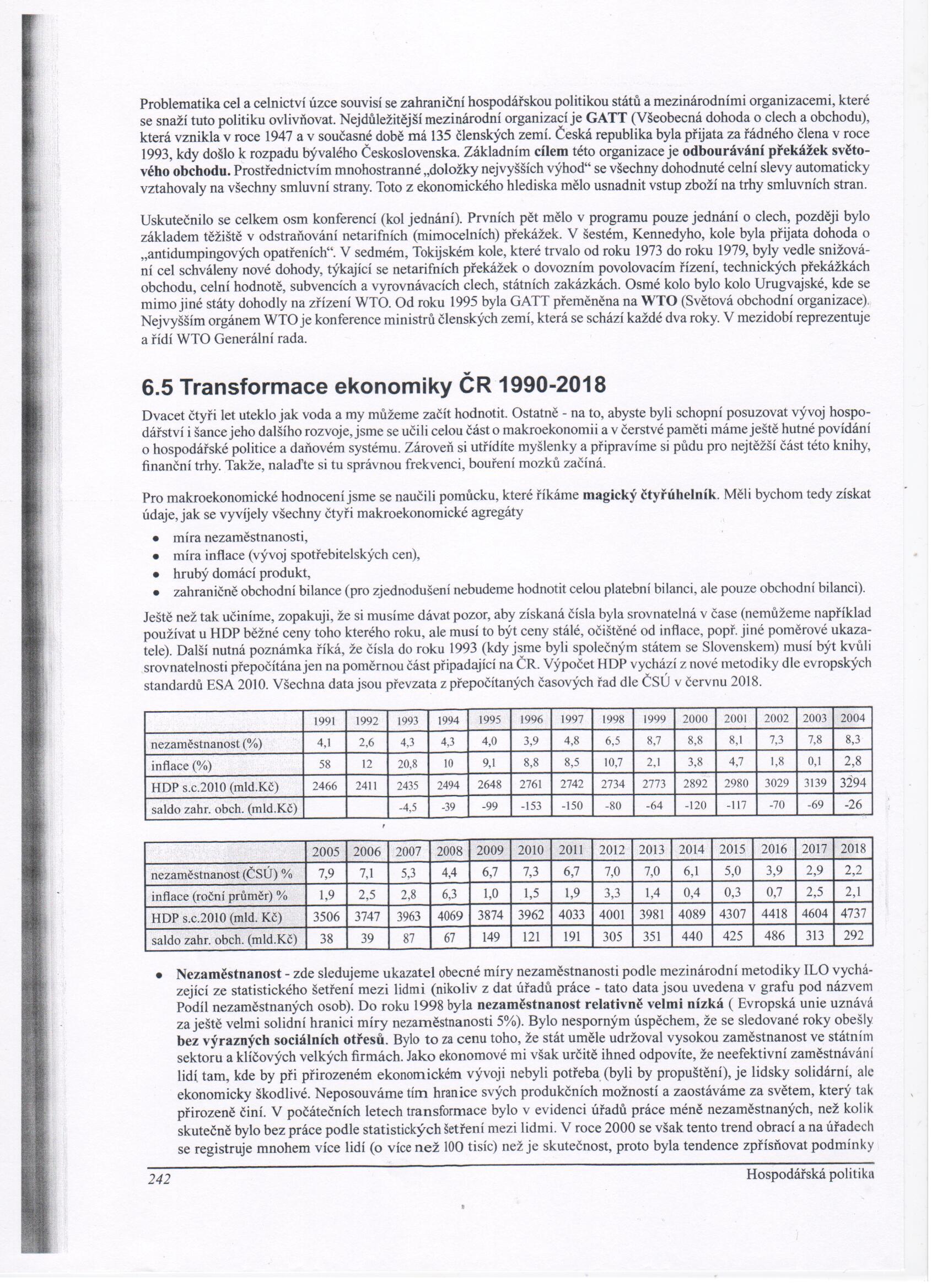 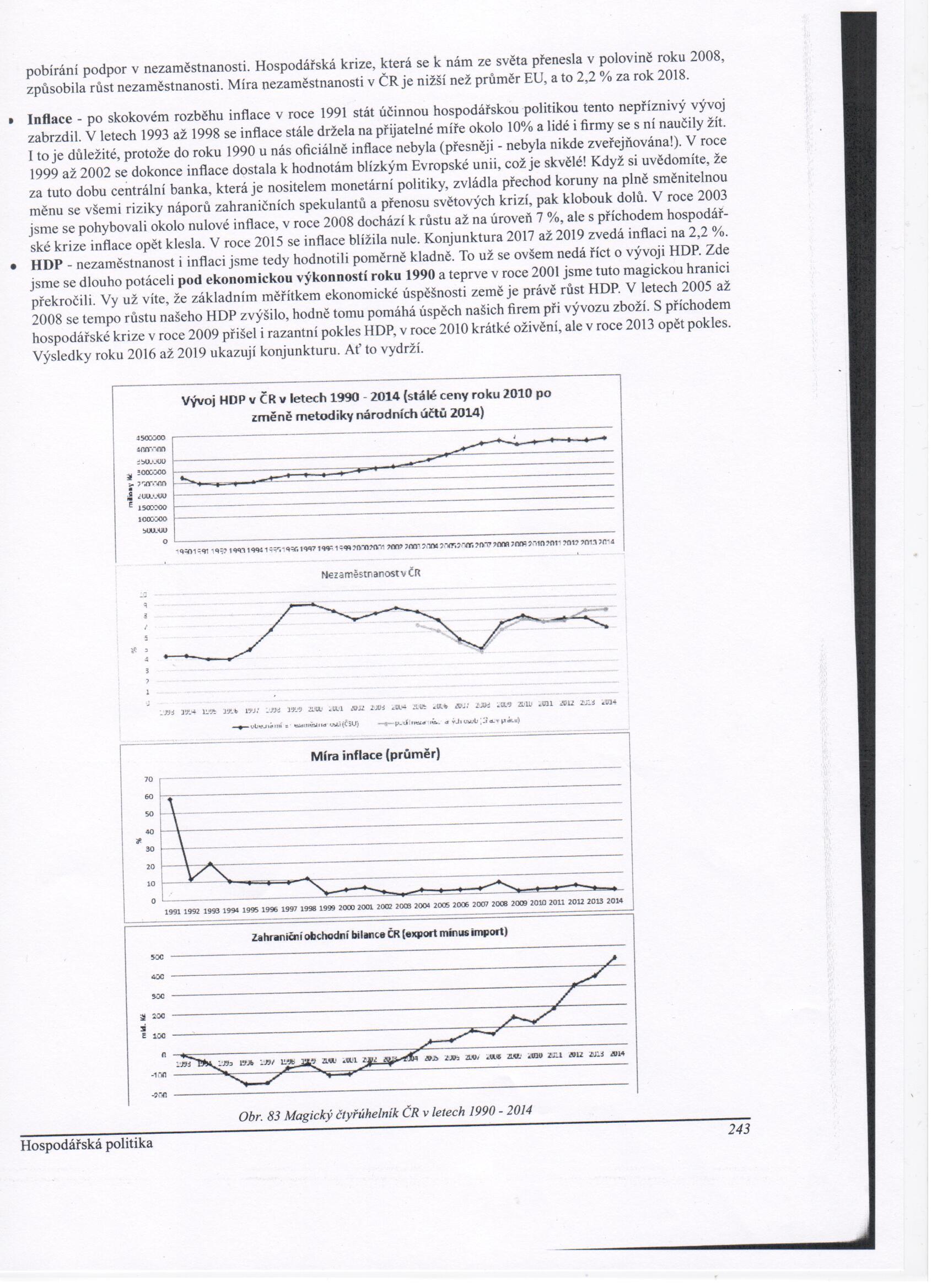 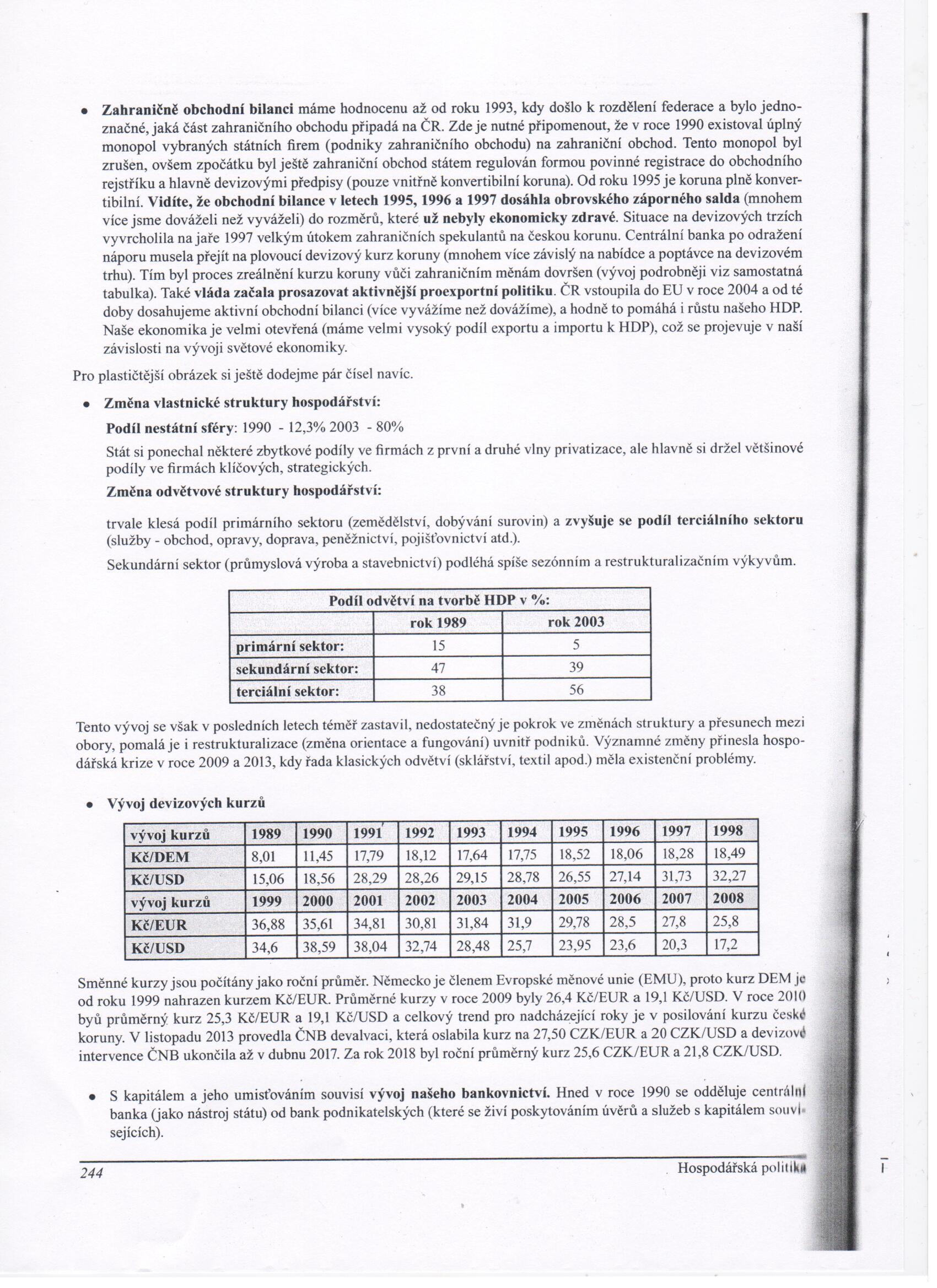 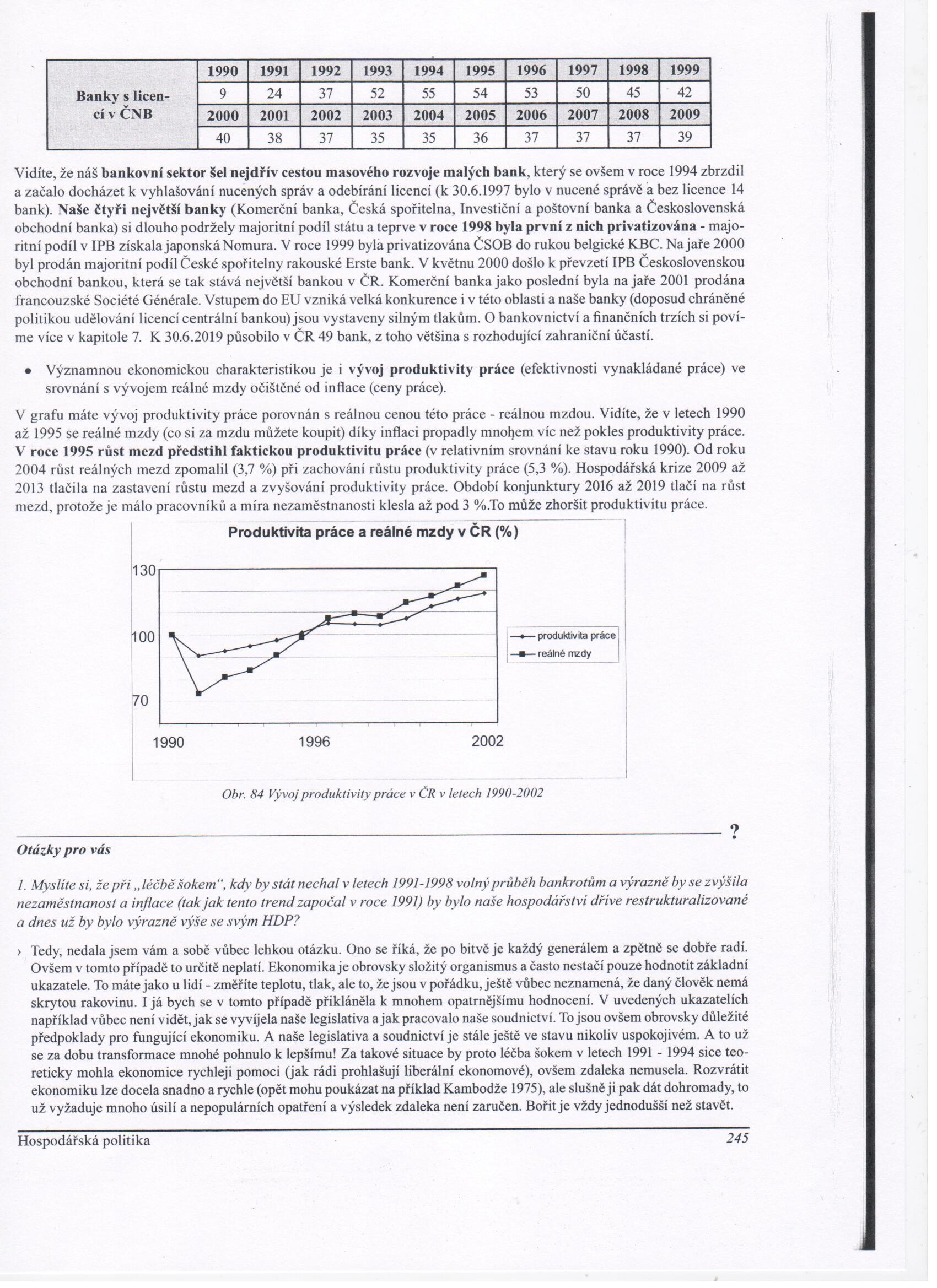 